В рамках проекта «Резервная профессия»приглашает на программу - практикум профессиональной переподготовки «Юридическое сопровождение деятельности организаций»Курс предназначен для специалистов, имеющих высшее образование или среднее профессиональное образование, студентов выпускных курсов.Обучающий курс позволит приобрести  в короткие сроки обучения базис знаний, необходимый для практической юридической деятельности. Особенно программа актуальна для студентов. В дополнение к основному Вы получите второй диплом, дающий право на ведение профессиональной деятельности в области юриспруденции, что значительно повысит Ваше преимущество при трудоустройстве.Содержание программы:Система (структура) органов государственной власти в РФ. Система российского права. Основные отрасли права РФ. Основы конституционного строя в РФ. Виды юридической ответственности в РФ. Гражданское право РФ. Основные понятия и институты ГП РФ. Субъекты и объекты ГП РФ. Право собственности и другие вещные права. Отдельные виды обязательств; основные виды договоров и сделок. Права на результаты интеллектуальной деятельности и средства индивидуализации.Трудовое право. Основания возникновения и стороны трудовых отношений. Основные институты ТП РФ. Трудовой договор. Существенные условия трудового договора. Кадровое делопроизводство. Материальная ответственность сторон трудового договора. Защита трудовых прав и свобод. Рассмотрение и разрешение индивидуальных и коллективных трудовых споров. Ответственность за нарушения трудового законодательства.Основы административного права. Административное правонарушение и административная ответственность. Виды  административных наказаний. Административные правонарушения в области охраны собственности. Административные правонарушения в области предпринимательской деятельности и деятельности саморегулируемых организаций. Административные правонарушения, посягающие на институты государственной власти. Административные правонарушения, посягающие на общественный порядок и общественную безопасность. Судьи, органы, должностные лица, уполномоченные рассматривать дела об административных правонарушениях. Производство по делам об административных правонарушениях. Основы уголовного права РФ. Основные институты УП РФ. Вина и умысел. Соучастие в преступлении. Обстоятельства, исключающие  и отягчающие преступность деяний. Понятие преступления и виды преступлений в сфере экономики: против собственности; против интересов службы в коммерческих и иных организациях. Органы государственной власти с особым статусом. Виды, структура, состав, порядок деятельности и полномочия. Правовые основания для проведения контрольно-надзорных мероприятий. Правила поведения при проведении проверки. Порядок обжалования  результатов проверки. Особенности проведения проверок на муниципальном уровне власти: прокуратурой, полицией, Роспотребнадзором, Трудовой инспекцией, налоговой инспекцией, органами МЧС, Роскомнадзора. Муниципальный контроль, лицензирующие органы.  Судебная  система РФ. Основы  Арбитражного процесса. Порядок подачи и рассмотрения исков, заявлений и  жалоб. Подача и правила подготовки документов в арбитражный суд (исковое заявление, заявление об оспаривании,  сроки  обжалования). Арбитражная практика рассмотрения споров.Решение практических задачДокументационное обеспечение профессиональной деятельностиРассмотрение и урегулирование споров  третейским судом, трудовым арбитражемДеловое общениеСрок обучения: 5,5 месяцев (280 час.)Форма обучения:   вечерняя, (понедельник, среда, четверг)Стоимость обучения:   28 000 рублей Документ об образовании:  диплом о профессиональной переподготовке.За подробной информацией обращаться по адресу:г. Пермь, Бульвар Гагарина -57Контактный тел./факс (342) 282-01-10Е-mail: odo@rsute.perm.ru,  www.rea.perm.ru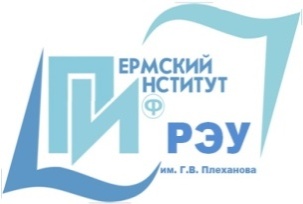 ПЕРМСКИЙ ИНСТИТУТ (филиал)Федерального государственного бюджетного образовательного учреждения высшего образования«Российский экономический университет имени Г.В. Плеханова»